О внесении изменений в решение Совета сельского поселенияЕнгалышевский сельсовет муниципального района Чишминский район Республики Башкортостан № 35 от 05.11.2014 года «Об установлении налога на имущество физических лиц»        В соответствии с Федеральными законами от 06.10.2003 г. № 131-ФЗ «Об общих принципах организации местного самоуправления в Российской Федерации», от 04.10.2014 г. № 28-ФЗ «О внесении изменений в статьи 12 и 85 части 1 и часть 2 Налогового кодекса Российской Федерации и признания утратившими силу Закона Российской Федерации «О налогах на имущество физических лиц» и главой 32 части 2 Налогового кодекса Российской Федерации, руководствуясь Уставом сельского поселения Енгалышевский сельсовет муниципального района Чишминский район Республики Башкортостан, Совет сельского поселения Енгалышевский сельсовет муниципального района Чишминский район Республики Башкортостанр е ш и л:            1. Ввести изменения в решение Совета сельского поселения Енгалышевский сельсовет муниципального района Чишминский район Республики Башкортостан № 35 от 05.11.2014 года «Об установлении  налога на имущество физических лиц» следующие изменения:          подпункт 3 пункта 2 изложить в следующей редакции: « 3) 0,5 процента в отношении прочих объектов налогообложения».  2. Обнародовать настоящее решение на информационном стенде в администрации сельского поселения Енгалышевский сельсовет муниципального района Чишминский  район Республики Башкортостан по адресу: Республики Башкортостан, Чишминский  район, с. Енгалышево, ул. Манаева, 13  и на официальном сайте сельского поселения до 30 ноября 2014 года.           3. Настоящее решение вступает в силу с 1 января 2015 года, но не ранее чем по истечении одного месяца со дня его официального опубликования.Глава сельского поселения                                                              В.В. ЕрмолаевБаш[ортостан Республика]ыШишм^ районныМУНИЦИПАЛЬ районнын ЕЕнгалыш ауыл советы ауыл биЛ^м^е советы 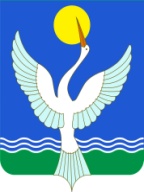 СОВЕТСЕЛЬСКОГО ПОСЕЛЕНИЯЕнгалышевский сельсоветМУНИЦИПАЛЬНОГО РАЙОНАЧишминскИЙ районРеспублика Башкортостан[арар        21 ноябрь   2014 й.  № 40          решение      21 ноября 2014 г.